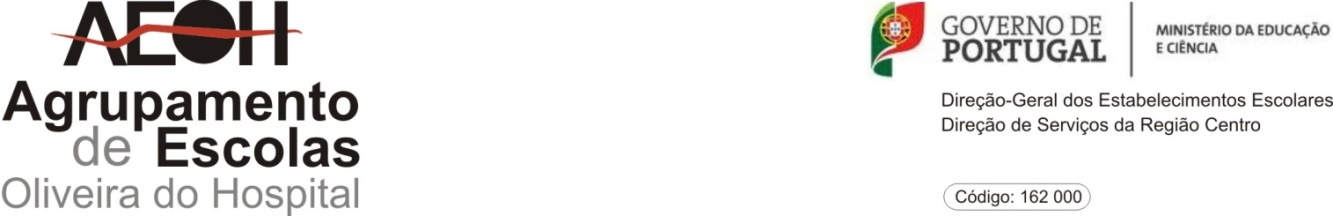 DeclaraçãoPara os devidos efeitos se declara que o/a senhor/a, _____________________________________________, encarregado/a de educação do/a aluno/a ________________________________________, esteve hoje, dia ____/____/____, das ______ às ______, nesta Escola, a fim de tratar de assuntos relacionados com o/a seu/sua educando/a.                                            O/A Diretor/a de Turma______________________________................................................................................................................................DeclaraçãoPara os devidos efeitos se declara que o/a senhor/a, _____________________________________________, encarregado/a de educação do/a aluno/a ________________________________________, esteve hoje, dia ____/____/____, das ______ às ______, nesta Escola, a fim de tratar de assuntos relacionados com a/o sua/seu educando/a.                                            O/A Diretor/a de Turma______________________________